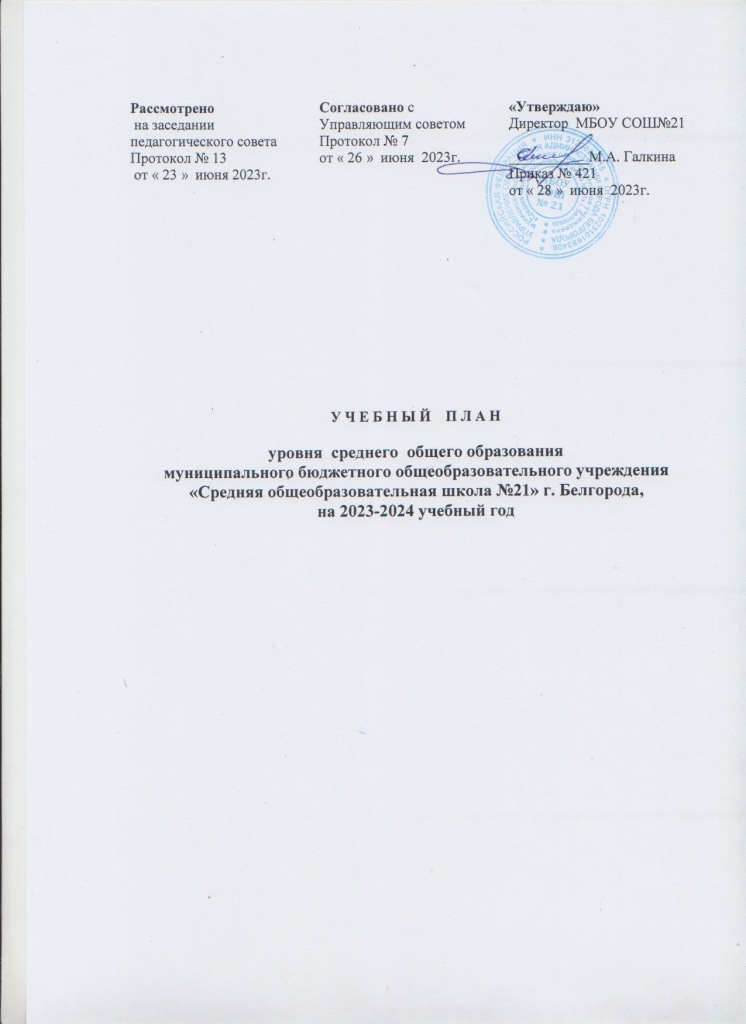 Учебный план (сетка часов) среднего общего образованияМБОУ СОШ №21 г. Белгорода на 2023-2024 учебный год 11 «А» класс   (универсальный профиль с углубленным изучением математики, химии, биологии) ИУП 1 вариантУчебный план (сетка часов) среднего общего образованияМБОУ СОШ №21 г. Белгорода на 2023-2024 учебный год 11 «А» класс (универсальный профиль с углубленным изучением русского языка, математики) по ИУП 2 вариантУчебный план (сетка часов) среднего общего образованияМБОУ СОШ №21 г. Белгорода на 2023-2024 учебный год 11 «Б» класс (универсальный профиль с углубленным изучением русского языка) по ИУП 3 вариантНовосельцева А., Овод М., Кошелапова И.Учебный план (сетка часов) среднего общего образованияМБОУ СОШ №21 г. Белгорода на 2023-2024 учебный год 11 «Б» класс (универсальный профиль без углубленного изучения предметов) по ИУП  4 вариантГлебова И., Тельной Д.Учебный план (сетка часов) среднего общего образованияМБОУ СОШ №21 г. Белгорода на 2023-2024 учебный год 11 «Б» класс (универсальный профиль с углубленным изучением математики) по ИУП  5 вариант Богатырева Л.Учебный план (сетка часов) среднего общего образованияМБОУ СОШ №21 г. Белгорода на 2022-2023 учебный год 11 «Б» класс (универсальный профиль с углубленным изучением русского языка) по ИУП 6 вариантКоренева М., Широкова Е.Учебный план (сетка часов) среднего общего образованияМБОУ СОШ №21 г. Белгорода на 2022-2023 учебный год 11 «Б» класс (универсальный профиль с углубленным изучением русского языка и математики) по ИУП 7 вариантПояснительная записка к учебному плану уровня среднего общего образования муниципального бюджетного общеобразовательного учреждения «Средней общеобразовательной школы № 21» г. Белгорода на 2023-2024 учебный год1. Общие положенияУчебный план среднего общего образования МБОУ СОШ №21 
города Белгорода на 2023-2024 учебный год обеспечивает реализацию основной образовательной программы среднего общего образования в соответствии с требованиями ФГОС, определяет распределение учебного времени, отводимого на изучение различных  предметных областей, учебных предметов и курсов обязательной части и части, формируемой участниками образовательных отношений, минимальный и максимальный объёмы обязательной нагрузки обучающихся.Учебный план разработан на основе перспективного учебного плана основной образовательной программы среднего общего образования и является преемственным с учебным планом 2022-2023 учебного года. При разработке учебного плана МБОУ СОШ № 21 на 2023-2024 учебный год использовались следующие документы:Нормативные документыФедеральный уровеньФедеральный закон Российской Федерации от 29 декабря 2012 года №273-ФЗ «Об образовании в Российской Федерации» (с последующими изменениями);Приказ Министерства просвещения Российской Федерации от 17.05.2012 № 413 «Об утверждении федерального государственного образовательного стандарта среднего общего образования» (с последующими изменениями);Постановление Главного государственного санитарного врача Российской Федерации от 28 сентября 2020 года № 28 «Об утверждении санитарных правил СП 2.4.3648-20 «Санитарно-эпидемиологические требования к организациям воспитания и обучения, отдыха и оздоровления детей и молодёжи (с последующими изменениями)»;Постановление Главного государственного санитарного врача РФ 
от 28 января 2021 г. N 2 «Об утверждении санитарных правил и норм СанПиН 1.2.3685-21 «Гигиенические нормативы и требования к обеспечению безопасности и (или) безвредности для человека факторов среды обитания»;Федеральный перечень учебников, допущенных к использованию при реализации имеющих государственную аккредитацию образовательных программ начального общего, основного общего, среднего общего образования организациями, осуществляющими образовательную деятельность и установления предельного срока использования исключенных учебников, утвержденный приказом Министерства просвещения Российской Федерации от 21 сентября 2022 года №858;Приказ Министерства образования и науки Российской Федерации от 09 июня 2016 года № 699 «Об утверждении перечня организаций, осуществляющих выпуск учебных пособий, которые допускаются к использованию при реализации имеющих государственную аккредитацию образовательных программ начального общего, основного общего, среднего общего образования»;Приказ Министерства образования и науки Российской Федерации от 23 августа 2017 года № 816 «Об утверждении порядка применения организациями, осуществляющими образовательную деятельность, электронного обучения, дистанционных образовательных технологий при реализации образовательных программ» (данный документ включен в перечень нормативно правовых актов, на которые не распространяется требование об отмене с 01.01.2021, установленное ФЗ от 31.07.2020 № 247-ФЗ);Приказ Министерства просвещения Российской Федерации от 03 сентября 2019 года №465 «Об утверждении перечня средств обучения и воспитания, необходимых для реализации образовательных программ начального общего, основного общего и среднего общего образования, соответствующих современным условиям обучения, необходимый при оснащении общеобразовательных организаций в целях реализации мероприятий по содействию созданию в субъектах Российской Федерации (исходя из прогнозируемой потребности) новых мест в общеобразовательных организациях,  критерии его формирования и требования к функциональному оснащению, а  также норматива стоимости оснащения одного места обучающегося указанными средствами обучения и воспитания». Приказ Министерства просвещения Российской Федерации от 22 марта 
2021 г.  № 115 «Об утверждении Порядка организации и осуществления образовательной деятельности по основным общеобразовательным программам - образовательным программам начального общего, основного общего и среднего общего образования»;Приказ Министерства просвещения Российской Федерации от 01 апреля 2022 № 196 «О внесении изменений в Порядок заполнения, учета и выдачи аттестатов об основном общем и среднем общем образовании и их дубликатов, утвержденный приказом Министерства просвещения Российской Федерации от 5 октября 2020 г. № 546».Инструктивные и методические материалыПримерная основная образовательная программа среднего общего образования (одобрена решением Федерального научно-методического объединения по общему образованию, протокол заседания от 28 июня 2016 г. №2/16-3) Примерная программа воспитания (одобрена решением федерального учебно-методического объединения по общему образованию, протокол от 02 июня 2020 г. № 2/20);Примерные рабочие программы учебных предметов;Концепции преподавания учебных предметов;Письмо Министерства просвещения Российской Федерации от 11 ноября 2021 № 03-1899 «Об обеспечении учебными изданиями (учебниками и учебными пособиями) обучающихся в 2023/24 учебном году»;Письмо Министерства просвещения Российской Федерации от 26 февраля 2021 № 03-205 «О методических рекомендациях» (вместе с «Методическими рекомендациями по обеспечению возможности освоения основных образовательных программ обучающимися 5 - 11 классов по индивидуальному учебному плану»);Региональный уровеньПостановление Правительства Белгородской области от 30 декабря 2013 года № 528-пп «Об утверждении государственной программы Белгородской области «Развитие образования Белгородской области»; Постановление Правительства Белгородской области от 28 декабря 2020 года №616-пп «О внесении изменений в постановление Правительства Белгородской области от 30 декабря 2013 года № 528-пп»;Письмо департамента образования Белгородской области от 26 марта 2020 года №9-09/14/1780 «О направлении методических рекомендаций»;Закон Белгородской области от 31 октября 2014 года № 314 «Об образовании в Белгородской области» (с последующими изменениями). Закон Белгородской области «Об образовании в Белгородской области» (принят Белгородской областной Думой от 31.10.2014 № 314) Инструктивные и методические материалыИнструктивно-методические письма ОГАОУ ДПО «БелИРО» о преподавании учебных предметов и организации образовательной деятельности в 2023/2024 учебном году.Муниципальный  уровень1. Постановление администрации города Белгорода от 11 ноября 2014 года №230 «Об утверждении муниципальной программы «Развитие образования городского округа «Город Белгород» (с изменениями от 28 мая 2021 г.).Уровень общеобразовательного учрежденияУстав МБОУ СОШ №21Программа развития МБОУ СОШ №21Основная образовательная программа среднего общего образования   МБОУ СОШ   №21Локальные акты МБОУ СОШ №21Содержание и структура учебного плана среднего общего образования определены требованиями федерального государственного образовательного стандарта среднего общего образования, целями, задачами и спецификой образовательной деятельности МБОУ СОШ №21 г. Белгорода, сформулированными в Уставе, основной образовательной программе среднего общего образования, годовом Плане работы ОУ, программе развития.Образовательная деятельность на уровне среднего общего образования МБОУ СОШ №21 в 2023-2024 учебном году осуществляется в режиме пятидневной учебной недели.2. Особенности учебного планаНа уровне среднего общего образования МБОУ СОШ №21 в 2023-2024 учебном году реализуется ФГОС.Особенностью   образовательной деятельности на уровне среднего общего образования МБОУ СОШ №21 в 2023-2024 учебном году является реализация индивидуальных учебных планов:в 11 «А» классе (универсальный профиль с углубленным изучением русского языка, математики, биологии и химии).в 11 «Б» классе универсальный профиль (универсальный профиль с углубленным изучением русского языка, математики, без углубления предметов)Учебный план  на 2022-2023 учебный год  уровня  среднего общего образования   включает две части: обязательную и формируемую участниками образовательных отношений. Наполняемость обязательной части определена составом учебных предметов обязательных предметных областей, изучаемых как на базовом, так и на углубленном уровне. Часть, формируемая участниками образовательных отношений, включает предметы, курсы, направленные на реализацию индивидуальных потребностей обучающихся, в соответствии с их запросами, а также, отражающие специфику школы.В учебных планах универсального профиля обучения обязательная часть в соответствии с требованиями ФГОС СОО представлена в полном объеме. С целью реализации права обучающихся на изучение родного языка из числа языков народов РФ в рамках предметной области «Родной язык и родная литература» организовано изучение (с учетом мнения родителей) учебного предмета «Родной язык (русский)» в объеме 1 часа. В учебном плане 11 класса предусмотрено выполнение учащимися индивидуального проекта. Индивидуальный проект выполняется учащимся самостоятельно под руководством учителя по выбранной теме. Индивидуальный проект выполняется учащимися в течение двух лет в рамках учебного времени, специально отведенного учебным планом.Часы  части, формируемой участниками образовательных отношений, распределены следующим образом:в 11 «А»  классе  на изучение предметов по выбору: на  углубленном  уровне  химия (4 часа в неделю),   биология (3 часа в неделю), математика (6 часов в неделю), русский язык (3 часа в неделю), на базовом уровне физика (2 часа в неделю),  информатика (2 часа).в 11 «Б» классе на изучение предметов по выбору: на  углубленном  уровне  математика (6 часов в неделю), русский язык (3 часа в неделю), на базовом уровне физика (2 часа в неделю),  обществознание (2 часа), информатика (2 часа). Элективные курсы направлены на формирование аналитического пространства для осмысления личностных и профессиональных перспектив старшеклассников, расширение знаний по отдельным предметам, посвящены изучению методов познания природы и общества. В качестве элективных курсов учащимся 11-х классов предложены следующие:«Русское правописание: орфография и пунктуация» «Математические основы информатики»«Основы правовой культуры»«Православная культура» «Основы биотехнологии»«Химия, история, искусство: перекрестки и взаимодействие»«Основы потребительской культуры»  «Глобальные проблемы человечества»«Оказание первой помощи»«Обществознание. Глобальный мир в XXI веке»«Готовимся к ЕГЭ по математике»«Анатомия и физиология нервной системы»«Алгоритмизация и программирование»«Планиметрия: виды задач и способы их решений»«Основы экономики»«Основы психологии»Промежуточная аттестация	В  11-х классах в конце учебного года по всем предметам учебного плана проводится промежуточная аттестация без аттестационных испытаний на основании результатов текущего контроля и оценки образовательных достижений в виде годовой отметки по предмету.Порядок проведения промежуточной аттестации определяется Положением «О  формах, периодичности и порядке текущего контроля успеваемости и промежуточной аттестации обучающихся  МБОУ СОШ №21 г. Белгорода».Предметная областьУчебный предметуровень 10  кл. (2022-2023) 11 кл.(2023-2024)Русский язык и литератураРусский языкБ11Русский язык и литератураЛитератураБ33Родной язык и родная литератураРодной язык (русский)Б11Иностранные языкиИностранный язык(английский)Б33Общественные наукиИсторияБ22Математика и информатикаМатематикаУ66Естественные наукиХимияУ44Естественные наукиБиологияУ33Естественные наукиФизикаБ22Естественные наукиАстрономияБ1Физическая культура, экология и основы безопасности жизнедеятельностиФизическая культураБ33Физическая культура, экология и основы безопасности жизнедеятельностиОсновы безопасности жизнедеятельностиБ11Индивидуальный проектЭК11Часть, формируемая участниками образовательных отношенийЧасть, формируемая участниками образовательных отношенийЧасть, формируемая участниками образовательных отношенийЧасть, формируемая участниками образовательных отношенийЧасть, формируемая участниками образовательных отношений Элективные курсы, факультативные курсыОсновы биотехнологииЭК1 Элективные курсы, факультативные курсыАнатомия и физиология нервной системыЭК1 Элективные курсы, факультативные курсыХимия, история, искусство: перекрестки и взаимодействиеЭК11 Элективные курсы, факультативные курсыРусское правописание:орфография и пунктуацияФК11 Элективные курсы, факультативные курсы Алгоритмизация и программированиеЭК1Итого часов3434Предметная областьУчебный предметуровень 10  кл. (2022-2023) 11 кл.(2023-2024)Русский язык и литератураРусский языкУ33Русский язык и литератураЛитератураБ33Родной язык и родная литератураРодной язык (русский)Б11Иностранные языкиИностранный язык(английский)Б33Общественные наукиИсторияБ22Математика и информатикаМатематикаУ66Математика и информатикаИнформатикаБ22Естественные наукиФизикаБ22Естественные наукиАстрономияБ1Физическая культура, экология и основы безопасности жизнедеятельностиФизическая культураБ33Физическая культура, экология и основы безопасности жизнедеятельностиОсновы безопасности жизнедеятельностиБ11Индивидуальный проектБ11Часть, формируемая участниками образовательных отношений	Часть, формируемая участниками образовательных отношений	Часть, формируемая участниками образовательных отношений	Часть, формируемая участниками образовательных отношений	Часть, формируемая участниками образовательных отношений	 Элективные курсы, факультативные курсыРусское правописание:орфография и пунктуацияЭК11 Элективные курсы, факультативные курсыПравославная культураЭК11 Элективные курсы, факультативные курсыОсновы избирательного праваЭК1 Элективные курсы, факультативные курсыИнформационные системы и моделиЭК1 Элективные курсы, факультативные курсыМатематические основы информатикиЭК11 Элективные курсы, факультативные курсыОбъекты всемирного культурного наследия мираЭК1 Элективные курсы, факультативные курсыГлобальные проблемы человечестваЭК1 Элективные курсы, факультативные курсы Планиметрия: виды задач и способы их решенияЭК11 Элективные курсы, факультативные курсыГотовимся к ЕГЭ по математикеЭК1Итого часов3434Предметная областьУчебный предметуровень 10  кл. (2022-2023) 11 кл.(2023-2024)Русский язык и литератураРусский языкУ33Русский язык и литератураЛитератураБ33Родной язык и родная литератураРодной язык (русский)Б11Иностранные языкиИностранный язык(английский)Б33Общественные наукиИсторияБ22Общественные наукиОбществознаниеБ22Математика и информатикаМатематикаБ55Естественные наукиФизикаБ22Естественные наукиАстрономияБ1Физическая культура, экология и основы безопасности жизнедеятельностиФизическая культураБ33Физическая культура, экология и основы безопасности жизнедеятельностиОсновы безопасности жизнедеятельностиБ11Индивидуальный проектБ11Часть, формируемая участниками образовательных отношений	Часть, формируемая участниками образовательных отношений	Часть, формируемая участниками образовательных отношений	Часть, формируемая участниками образовательных отношений	Часть, формируемая участниками образовательных отношений	 Элективные курсы, факультативные курсыРусское правописание:орфография и пунктуацияЭК11 Элективные курсы, факультативные курсыОсновы избирательного праваЭК1 Элективные курсы, факультативные курсыОбществознание. Глобальный мир в XXI векеЭК1 Элективные курсы, факультативные курсыОсновы экономикиЭК11 Элективные курсы, факультативные курсыОсновы психологииЭК11 Элективные курсы, факультативные курсыГотовимся к ЕГЭ по математикеЭК1 Элективные курсы, факультативные курсыОсновы правовой культурыЭК11 Элективные курсы, факультативные курсыПравославная культураЭК11 Элективные курсы, факультативные курсыОбъекты всемирного культурного наследия мираЭК1 Элективные курсы, факультативные курсыГлобальные проблемы человечестваЭК1Итого часов3434Предметная областьУчебный предметуровень 10  кл. (2022-2023) 11 кл.(2023-2024)Русский язык и литератураРусский языкБ11Русский язык и литератураЛитератураБ33Родной язык и родная литератураРодной язык (русский)Б11Иностранные языкиИностранный язык(английский)Б33Общественные наукиИсторияБ22Общественные наукиОбществознаниеБ22Математика и информатикаМатематикаБ55Естественные наукиФизикаБ22Естественные наукиАстрономияБ1Физическая культура, экология и основы безопасности жизнедеятельностиФизическая культураБ33Физическая культура, экология и основы безопасности жизнедеятельностиОсновы безопасности жизнедеятельностиБ11Индивидуальный проектБ11Часть, формируемая участниками образовательных отношений	Часть, формируемая участниками образовательных отношений	Часть, формируемая участниками образовательных отношений	Часть, формируемая участниками образовательных отношений	Часть, формируемая участниками образовательных отношений	 Элективные курсы, факультативные курсыРусское правописание:орфография и пунктуацияЭК11 Элективные курсы, факультативные курсыОсновы избирательного праваЭК1 Элективные курсы, факультативные курсыОбществознание. Глобальный мир в XXI векеЭК1 Элективные курсы, факультативные курсыОсновы экономикиЭК11 Элективные курсы, факультативные курсы Основы психологииЭК11 Элективные курсы, факультативные курсыГотовимся к ЕГЭ по математикеЭК1 Элективные курсы, факультативные курсыОсновы правовой культурыЭК11 Элективные курсы, факультативные курсыПравославная культураЭК11 Элективные курсы, факультативные курсыОбъекты всемирного культурного наследия мираЭК1 Элективные курсы, факультативные курсыГлобальные проблемы человечестваЭК1 Элективные курсы, факультативные курсыОказание первой помощиЭК11 Элективные курсы, факультативные курсыОсновы потребительской культурыЭК11Итого часов3434Предметная областьУчебный предметуровень 10  кл. (2022-2023) 11 кл.(2023-2024)Русский язык и литератураРусский языкБ11Русский язык и литератураЛитератураБ33Родной язык и родная литератураРодной язык (русский)Б11Иностранные языкиИностранный язык(английский)Б33Общественные наукиИсторияБ22Общественные наукиОбществознаниеБ22Математика и информатикаМатематикаУ66Естественные наукиИнформатикаБ22Естественные наукиАстрономияБ1Физическая культура, экология и основы безопасности жизнедеятельностиФизическая культураБ33Физическая культура, экология и основы безопасности жизнедеятельностиОсновы безопасности жизнедеятельностиБ11Индивидуальный проектБ11Часть, формируемая участниками образовательных отношений	Часть, формируемая участниками образовательных отношений	Часть, формируемая участниками образовательных отношений	Часть, формируемая участниками образовательных отношений	Часть, формируемая участниками образовательных отношений	 Элективные курсы, факультативные курсыРусское правописание:орфография и пунктуацияЭК11 Элективные курсы, факультативные курсыОсновы избирательного праваЭК1 Элективные курсы, факультативные курсыОбществознание. Глобальный мир в XXI векеЭК1 Элективные курсы, факультативные курсыОсновы экономикиЭК11 Элективные курсы, факультативные курсы Математические основы информатикиЭК11 Элективные курсы, факультативные курсыГотовимся к ЕГЭ по математикеЭК1 Элективные курсы, факультативные курсыОсновы правовой культурыЭК11 Элективные курсы, факультативные курсыПравославная культураЭК11 Элективные курсы, факультативные курсыОказание первой помощиЭК11 Элективные курсы, факультативные курсыОсновы потребительской культурыЭК11Итого часов3434Предметная областьУчебный предметуровень 10  кл. (2022-2023) 11 кл.(2023-2024)Русский язык и литератураРусский языкУ33Русский язык и литератураЛитератураБ33Родной язык и родная литератураРодной язык (русский)Б11Иностранные языкиИностранный язык(английский)Б33Общественные наукиИсторияБ22Общественные наукиОбществознаниеБ22Математика и информатикаМатематикаБ55Естественные наукиИнформатикаБ22Естественные наукиАстрономияБ1Физическая культура, экология и основы безопасности жизнедеятельностиФизическая культураБ33Физическая культура, экология и основы безопасности жизнедеятельностиОсновы безопасности жизнедеятельностиБ11Индивидуальный проектБ11Часть, формируемая участниками образовательных отношений	Часть, формируемая участниками образовательных отношений	Часть, формируемая участниками образовательных отношений	Часть, формируемая участниками образовательных отношений	Часть, формируемая участниками образовательных отношений	 Элективные курсы, факультативные курсыРусское правописание:орфография и пунктуацияЭК11 Элективные курсы, факультативные курсыОсновы избирательного праваЭК1 Элективные курсы, факультативные курсыОбществознание. Глобальный мир в XXI векеЭК1 Элективные курсы, факультативные курсыОсновы экономикиЭК11 Элективные курсы, факультативные курсыМатематические основы информатикиЭК11 Элективные курсы, факультативные курсыГотовимся к ЕГЭ по математикеЭК1 Элективные курсы, факультативные курсыОсновы правовой культурыЭК11 Элективные курсы, факультативные курсыПравославная культураЭК11 Элективные курсы, факультативные курсыОбъекты всемирного культурного наследия мираЭК1 Элективные курсы, факультативные курсыГлобальные проблемы человечестваЭК1Итого часов3434Предметная областьУчебный предметуровень 10  кл. (2022-2023) 11 кл.(2023-2024)Русский язык и литератураРусский языкУ33Русский язык и литератураЛитератураБ33Родной язык и родная литератураРодной язык (русский)Б11Иностранные языкиИностранный язык(английский)Б33Общественные наукиИсторияБ22Общественные наукиОбществознаниеБ22Математика и информатикаМатематикаУ66Математика и информатикаИнформатикаБ22Естественные наукиАстрономияБ1Физическая культура, экология и основы безопасности жизнедеятельностиФизическая культураБ33Физическая культура, экология и основы безопасности жизнедеятельностиОсновы безопасности жизнедеятельностиБ11Индивидуальный проектБ11Часть, формируемая участниками образовательных отношений	Часть, формируемая участниками образовательных отношений	Часть, формируемая участниками образовательных отношений	Часть, формируемая участниками образовательных отношений	Часть, формируемая участниками образовательных отношений	 Элективные курсы, факультативные курсыРусское правописание:орфография и пунктуацияЭК11 Элективные курсы, факультативные курсыПравославная культураЭК11 Элективные курсы, факультативные курсыОсновы избирательного праваЭК1 Элективные курсы, факультативные курсыОбществознание. Глобальный мир в XXI векеЭК1 Элективные курсы, факультативные курсыОсновы правовой культурыЭК11 Элективные курсы, факультативные курсыОсновы экономикиЭК11 Элективные курсы, факультативные курсыМатематические основы информатикиЭК11 Элективные курсы, факультативные курсыГотовимся к ЕГЭ по математикеЭК1Итого часов3434